        District level Supportive Supervision Checklist,                       July 11-23, 2016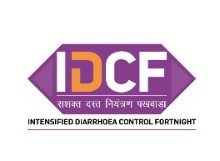 Name of monitor:_______________Designation:__________Organization: __________Mob. No: ___________Name of district:______________________________ Date of visit: _______________________Signature____________              Block / urban level Supportive Supervision Checklist,                       July 11-23, 2016Name of monitor:_______________Designation:__________Organization: __________Mob. No: _____________Name of district:__________Name of block / urban area: ____________________ Date of visit: ______________Signature_______________                      Village level Supportive Supervision Checklists for                             Name of supervisor:_______________Designation:_____________________________Mob. No: ___________Name of district:__________Name of block: ____________________ Date of visit: _______________________Signature:____________________Planning at district level (Monitor should meet DM, CMO, RCHO and other district level officers)Planning at district level (Monitor should meet DM, CMO, RCHO and other district level officers)Planning at district level (Monitor should meet DM, CMO, RCHO and other district level officers)Planning at district level (Monitor should meet DM, CMO, RCHO and other district level officers)Planning at district level (Monitor should meet DM, CMO, RCHO and other district level officers)Name of CMO/RCHO/ District Nodal Person for IDCF and mobile nos.: Name of CMO/RCHO/ District Nodal Person for IDCF and mobile nos.: Name of CMO/RCHO/ District Nodal Person for IDCF and mobile nos.: Name of CMO/RCHO/ District Nodal Person for IDCF and mobile nos.: Name of CMO/RCHO/ District Nodal Person for IDCF and mobile nos.: IDCF Steering Committee meeting held with Chair by DM (verify minutes)IDCF Steering Committee meeting held with Chair by DM (verify minutes)IDCF Steering Committee meeting held with Chair by DM (verify minutes)District operational plan availableDistrict operational plan available     Yes        No        Committee not formed     Yes        No        Committee not formed     Yes        No        Committee not formed     Yes        No      Yes        No District level orientation on IDCF heldDistrict level orientation on IDCF heldDistrict level orientation on IDCF heldDistrict level orientation on IDCF held     Yes        No Participants / departments  in district orientation on IDCF (circle applicable after verification of minutes of meeting) Participants / departments  in district orientation on IDCF (circle applicable after verification of minutes of meeting) Participants / departments  in district orientation on IDCF (circle applicable after verification of minutes of meeting) H&FW (BMO / Municipal MO / BCM) / WCD / PRI / Water and Sanitation / Tribal Welfare / Education / District IECH&FW (BMO / Municipal MO / BCM) / WCD / PRI / Water and Sanitation / Tribal Welfare / Education / District IECAssessment of requirement of ORS and Zinc done by district officialsAssessment of requirement of ORS and Zinc done by district officialsAssessment of requirement of ORS and Zinc done by district officialsAssessment of requirement of ORS and Zinc done by district officials     Yes        NoIf shortfall of ORS then, procurement of ORS done / supply received from state level                       Yes        No      NAIf shortfall of ORS then, procurement of ORS done / supply received from state level                       Yes        No      NAIf shortfall of ORS then, procurement of ORS done / supply received from state level                       Yes        No      NAIf shortfall of Zinc then, procurement of Zinc done / supply received from state level             Yes          No        NAIf shortfall of Zinc then, procurement of Zinc done / supply received from state level             Yes          No        NAAvailability and supply ensured of (circle applicable)Availability and supply ensured of (circle applicable)Availability and supply ensured of (circle applicable)MCP card / MUAC tape / Weighing machineMCP card / MUAC tape / Weighing machineDistrict received communication regarding IDCF from State HQDistrict received communication regarding IDCF from State HQDistrict received communication regarding IDCF from State HQDistrict received communication regarding IDCF from State HQ     Yes        NoDistrict issued communication regarding IDCF to blockDistrict issued communication regarding IDCF to blockDistrict issued communication regarding IDCF to blockDistrict issued communication regarding IDCF to block     Yes        NoDistrict launch of IDCF by prominent personDistrict launch of IDCF by prominent personDistrict launch of IDCF by prominent personDistrict launch of IDCF by prominent person     Yes        NoFinancial norms for IDCFFinancial norms for IDCFFinancial norms for IDCFFinancial norms for IDCFDistrict has clarity on financial norms for ASHA incentives for IDCFDistrict has clarity on financial norms for ASHA incentives for IDCFDistrict has clarity on financial norms for ASHA incentives for IDCFDistrict has clarity on financial norms for ASHA incentives for IDCF     Yes        NoDistrict received funds for IDCF District received funds for IDCF District received funds for IDCF District received funds for IDCF      Yes        NoIEC planning IEC planning IEC planning IEC planning IEC planning IEC material on IDCF eg Banner, Posters, audio video clippings received from state:        Yes        No       District producedIEC material on IDCF eg Banner, Posters, audio video clippings received from state:        Yes        No       District producedIEC material on IDCF eg Banner, Posters, audio video clippings received from state:        Yes        No       District producedIEC material on IDCF eg Banner, Posters, audio video clippings received from state:        Yes        No       District producedIEC material on IDCF eg Banner, Posters, audio video clippings received from state:        Yes        No       District producedIEC material on IDCF distributed to blocks IEC material on IDCF distributed to blocks IEC material on IDCF distributed to blocks IEC material on IDCF distributed to blocks      Yes        NoSupportive supervision Supportive supervision Supportive supervision Supportive supervision Supportive supervision District supportive supervision plan is in place with clear role and logistic arrangementDistrict supportive supervision plan is in place with clear role and logistic arrangementDistrict supportive supervision plan is in place with clear role and logistic arrangementDistrict supportive supervision plan is in place with clear role and logistic arrangement     Yes        NoSupportive supervision formats printed and given to blocksSupportive supervision formats printed and given to blocksSupportive supervision formats printed and given to blocksSupportive supervision formats printed and given to blocks     Yes        NoReview mechanism of implementation of IDCF from district level (circle applicable)Review mechanism of implementation of IDCF from district level (circle applicable)Daily evening meeting of supervisors with CMO / Daily phone communication with supervisors / review meeting after weekDaily evening meeting of supervisors with CMO / Daily phone communication with supervisors / review meeting after weekDaily evening meeting of supervisors with CMO / Daily phone communication with supervisors / review meeting after weekImplementation plan (verify)Implementation plan (verify)Implementation plan (verify)Implementation plan (verify)Implementation plan (verify)No. of blocks in the districtNo. of urban areas in the districtNo. of blocks submitted microplanNo. of urban areas submitted microplanNo. of blocks that have constituted mobile team for IDCF No. of urban areas that have constituted mobile team for IDCFDistrict officials of WCD & Education dept. have instructed blocks, AWCs, Schools to participate in IDCF campaign (verify communication)District officials of WCD & Education dept. have instructed blocks, AWCs, Schools to participate in IDCF campaign (verify communication)District officials of WCD & Education dept. have instructed blocks, AWCs, Schools to participate in IDCF campaign (verify communication)District officials of WCD & Education dept. have instructed blocks, AWCs, Schools to participate in IDCF campaign (verify communication)     Yes        NoPlanning at block  / urban level Planning at block  / urban level Planning at block  / urban level Planning at block  / urban level Name of BMO / Municipal MO and mobile no.: Name of BMO / Municipal MO and mobile no.: Name of BMO / Municipal MO and mobile no.: Name of BMO / Municipal MO and mobile no.: Name of BMO / Municipal MO and mobile no.: Name of BMO / Municipal MO and mobile no.: Name of BMO / Municipal MO and mobile no.: BMO / Municipal MO attended the district level steering committee meeting on IDCFBMO / Municipal MO attended the district level steering committee meeting on IDCFBMO / Municipal MO attended the district level steering committee meeting on IDCFBMO / Municipal MO attended the district level steering committee meeting on IDCF     Yes        No      Yes        No      Yes        No Block / urban area level filled operational plan availableBlock / urban area level filled operational plan availableBlock / urban area level filled operational plan availableBlock / urban area level filled operational plan available    Yes        No    Yes        No    Yes        NoASHA level filled listing of under children available for all villagesASHA level filled listing of under children available for all villagesASHA level filled listing of under children available for all villagesASHA level filled listing of under children available for all villages     Yes        No      Yes        No      Yes        No Block level filled VHNSC plan available for all villagesBlock level filled VHNSC plan available for all villagesBlock level filled VHNSC plan available for all villagesBlock level filled VHNSC plan available for all villages     Yes        No      Yes        No      Yes        No Block reporting format availableBlock reporting format availableBlock reporting format availableBlock reporting format available     Yes        No     Yes        No     Yes        NoSub-center reporting formats distributed to all sub-centersSub-center reporting formats distributed to all sub-centersSub-center reporting formats distributed to all sub-centersSub-center reporting formats distributed to all sub-centers     Yes        No     Yes        No     Yes        NoFunds for ASHA incentives received Funds for ASHA incentives received Funds for ASHA incentives received Funds for ASHA incentives received      Yes        No     Yes        No     Yes        NoORS – Zinc corner (prioritize visit to Medical College, District Hospital, Children Hospital, Block Hospital)ORS – Zinc corner (prioritize visit to Medical College, District Hospital, Children Hospital, Block Hospital)ORS – Zinc corner (prioritize visit to Medical College, District Hospital, Children Hospital, Block Hospital)ORS – Zinc corner (prioritize visit to Medical College, District Hospital, Children Hospital, Block Hospital)ORS – Zinc corner (prioritize visit to Medical College, District Hospital, Children Hospital, Block Hospital)ORS – Zinc corner (prioritize visit to Medical College, District Hospital, Children Hospital, Block Hospital)ORS – Zinc corner (prioritize visit to Medical College, District Hospital, Children Hospital, Block Hospital)Established in OPD areaEstablished in OPD areaEstablished in OPD areaEstablished in OPD area     Yes        No     Yes        No     Yes        NoORS availableORS availableORS availableORS available     Yes        No     Yes        No     Yes        NoZinc availableZinc availableZinc availableZinc available     Yes        No     Yes        No     Yes        NoDrinking water availableDrinking water availableDrinking water availableDrinking water available     Yes        No     Yes        No     Yes        NoAll the corner staff trained on diarrhea management within last 1 month All the corner staff trained on diarrhea management within last 1 month All the corner staff trained on diarrhea management within last 1 month All the corner staff trained on diarrhea management within last 1 month      Yes        No     Yes        No     Yes        NoPlan B treatment protocol displayedPlan B treatment protocol displayedPlan B treatment protocol displayedPlan B treatment protocol displayed     Yes        No     Yes        No     Yes        NoORS – Zinc poster displayedORS – Zinc poster displayedORS – Zinc poster displayedORS – Zinc poster displayed     Yes        No     Yes        No     Yes        NoEstablished in wardEstablished in wardEstablished in wardEstablished in ward     Yes        No     Yes        No     Yes        NoORS availableORS availableORS availableORS available     Yes        No     Yes        No     Yes        NoZinc availableZinc availableZinc availableZinc available     Yes        No     Yes        No     Yes        NoDrinking water availableDrinking water availableDrinking water availableDrinking water available     Yes        No     Yes        No     Yes        NoAll MO & nurses of ward trained on diarrhea management within last 1 month All MO & nurses of ward trained on diarrhea management within last 1 month All MO & nurses of ward trained on diarrhea management within last 1 month All MO & nurses of ward trained on diarrhea management within last 1 month      Yes        No     Yes        No     Yes        NoPlan C treatment protocol displayed in wardPlan C treatment protocol displayed in wardPlan C treatment protocol displayed in wardPlan C treatment protocol displayed in ward     Yes        No     Yes        No     Yes        NoORS – Zinc poster displayedORS – Zinc poster displayedORS – Zinc poster displayedORS – Zinc poster displayed     Yes        No     Yes        No     Yes        NoLast case of diarrhea was prescribed Zinc during discharge (verify record)Last case of diarrhea was prescribed Zinc during discharge (verify record)Last case of diarrhea was prescribed Zinc during discharge (verify record)Last case of diarrhea was prescribed Zinc during discharge (verify record)     Yes        No     Yes        No     Yes        NoMobile teamMobile teamMobile teamMobile teamMobile teams required for the blockMobile teams required for the blockMobile teams required for the blockMobile teams required for the block     Yes        No     Yes        No     Yes        NoMobile teams constituted Mobile teams constituted Mobile teams constituted Mobile teams constituted      Yes        No     Yes        No     Yes        NoMobile teams have visited slums / orphanages / migrant population / HTRAs (verify record)Mobile teams have visited slums / orphanages / migrant population / HTRAs (verify record)Mobile teams have visited slums / orphanages / migrant population / HTRAs (verify record)Mobile teams have visited slums / orphanages / migrant population / HTRAs (verify record)     Yes        No     Yes        No     Yes        NoSupportive supervisionSupportive supervisionSupportive supervisionSupportive supervisionDistrict monitor has visited the block for monitoringDistrict monitor has visited the block for monitoringDistrict monitor has visited the block for monitoringDistrict monitor has visited the block for monitoring     Yes        No     Yes        No     Yes        NoSupportive supervision plan availableSupportive supervision plan availableSupportive supervision plan availableSupportive supervision plan available     Yes        No     Yes        No     Yes        NoSupervisors visiting as per planSupervisors visiting as per planSupervisors visiting as per planSupervisors visiting as per plan     Yes        No     Yes        No     Yes        NoVisit villages where VHNSC meeting is planned on day of supportive supervisionVillage 1Village 2Village 3Village 3Village 3Village 4Village 4Name of village visitedVHNSC meeting held on sanitation   Yes       No   Yes      No   Yes      No   Yes      No   Yes      No   Yes      No   Yes      NoName of ASHA and mobile no.ASHA trained on her role in IDCF within last 1 month    Yes       No   Yes      No   Yes      No   Yes      No   Yes      No    Yes      No    Yes      NoORS – Zinc distribution by ASHA / ANM is as per plan  Yes       No   Yes      No   Yes      No   Yes      No   Yes      No   Yes      No   Yes      NoASHA used the IDCF leaflet during counselling of mothersNo. of houses with under 5 children visited by monitor (at least 3 houses where ASHA has already visited)Of the above, no. of houses where ORS was distributed by ASHANo. of houses (respondents) who saw any poster/ hoarding, TV commercial or radio spot on diarrhea during the IDCFNo. of houses (respondents) who known what to do if their child has diarrhea (seek health advise from ASHA/ AWW, ORS + Zinc)No. of houses (respondents) who know where to get ORS and Zinc from (Health centers, ASHAs/ ANM)No. of houses (respondents) who know what can they do to prevent diarrhea (hand wash, disposal of feces)School 1School 2School 3School 3School 3School 4School 4Name of school visitedAfter morning assembly / prayers, importance of hand washing is communicated to students.    Yes      No   Yes      No   Yes      No   Yes      No   Yes      No   Yes      No   Yes      NoPoster on hand-washing pasted at the hand washing area   Yes      No   Yes      No   Yes      No   Yes      No   Yes      No   Yes      No   Yes      NoBefore mid-day-meal, all children taught to wash hands   Yes      No   Yes      No   Yes      No   Yes      No   Yes      No   Yes      No   Yes      NoSchool activities conducted around hygiene and sanitation   Yes      No   Yes      No   Yes      No   Yes      No   Yes      No   Yes      No   Yes      NoSupportive supervisionSupportive supervisionSupportive supervisionSupportive supervisionSupportive supervisionDistrict monitor has visited the block for monitoringDistrict monitor has visited the block for monitoringDistrict monitor has visited the block for monitoringDistrict monitor has visited the block for monitoringDistrict monitor has visited the block for monitoring     Yes        No     Yes        No     Yes        No     Yes        NoSupportive supervision plan availableSupportive supervision plan availableSupportive supervision plan availableSupportive supervision plan availableSupportive supervision plan available     Yes        No     Yes        No     Yes        No     Yes        NoSupervisors visiting as per planSupervisors visiting as per planSupervisors visiting as per planSupervisors visiting as per planSupervisors visiting as per plan     Yes        No     Yes        No     Yes        No     Yes        NoVisit villages where VHNSC meeting is planned on day of supportive supervisionVillage 1Village 2Village 3Village 4Name of village visitedVHNSC meeting on sanitation held   Yes       No  Yes       No  Yes       No  Yes       NoName of ASHA and mobile no.ASHA trained on her role in IDCF within last 1 month   Yes       No  Yes       No  Yes       No  Yes       NoKnows the activities to be done in IDCF [(1) Distribution of one ORS packet to each mother/care giver having children under 5 years (2) Treat child with diarrhea having no danger signs (3) Counsel Mothers/Care givers on feeding practices (4) Refer Child to facility in case child detected with danger signs during diarrhea]  Yes       No  Yes       No  Yes       No  Yes       NoListing of children as per format available with ASHA  Yes       No  Yes       No  Yes       No  Yes       NoKnows definition of diarrhea [when the stools have changed from usual pattern and are many and watery (more water than fecal matter}]  Yes       No  Yes       No  Yes       No  Yes       NoKnows the danger signs of dehydration [Any two of the following for some dehydration eg. Restless/Irritable, Sunken Eyes, Drinking eagerly/Thirsty & Skin Pinch goes back slowly and any two of the following for Severe Dehydration eg. Lethargic or unconscious, Sunken eyes, Not able to drink or drinking poorly & skin pinch goes back very slowly (more than 2 seconds)]  Yes       No  Yes       No  Yes       No  Yes       NoKnows referral to facility in case of danger signs of diarrhea [as per above danger signs]  Yes       No  Yes       No  Yes       No  Yes       NoKnows correctly the treatment of diarrhea if the child has no danger signs [(1) Give Extra Fluids/ORS (2) Give Oral Zinc Tablets (3) Continue Feeding (4) Advise Mother when to return –Child becomes sicker/not able to drink or breast feed/blood in stool/drinking poorly/develops fever]  Yes       No  Yes       No  Yes       No  Yes       NoKnows correctly how to prepare ORS [assessment based on demonstration of preparation of ORS]  Yes       No  Yes       No  Yes       No  Yes       NoKnows correctly the doses of Zinc [2-6 months-10 mg. and 6 months to 5 years- 20 mg]  Yes       No  Yes       No  Yes       No  Yes       NoKnows how to administer Zinc [to be dissolved in breast milk/ plain water]  Yes       No  Yes       No  Yes       No  Yes       NoORS – Zinc distribution by ASHA is as per plan  Yes       No  Yes       No  Yes       No  Yes       NoNo. of houses with under 5 children visited by monitor [atleast 3 houses where ASHA has already visited]Of the above, no. of houses where ORS was distributed by ASHANo. of houses (respondents) who saw any poster/ hoarding, TV commercial or radio spot on diarrhea during the IDCFNo. of houses (respondents) who known what to do if their child has diarrhea (seek health advise from ASHA/ AWW, ORS + Zinc)No. of houses (respondents) who know where to get ORS and Zinc from (Health centers, ASHAs/ ANM)No. of houses (respondents) who know what can they do to prevent diarrhea (hand wash, disposal of feces)School 1School 2School 3School 4Name of school visitedAfter morning assembly / prayers, importance of hand washing is communicated to students.   Yes       No  Yes       No  Yes       No  Yes       NoPoster on hand-washing pasted at the hand washing area  Yes       No  Yes       No  Yes       No  Yes       NoBefore mid-day-meal, all children taught to wash hands  Yes       No  Yes       No  Yes       No  Yes       NoSchool activities conducted around hygiene and sanitation